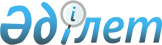 Панфилов ауданы аумағындағы бірыңғай тіркелген салық ставкаларының мөлшерін белгілеу туралы
					
			Күшін жойған
			
			
		
					Алматы облысы Панфилов аудандық мәслихатының 2009 жылғы 21 желтоқсандағы N 4-25-167 шешімі. Алматы облысының Әділет департаменті Панфилов ауданының Әділет басқармасында 2010 жылы 28 қаңтарда N 2-16-100 тіркелді. Күші жойылды - Алматы облысы Панфилов аудандық мәслихатының 2011 жылғы 8 желтоқсандағы N 4-54-337 шешімімен      Ескерту. Күші жойылды - Алматы облысы Панфилов аудандық мәслихатының 2011.12.08 N 4-54-337 Шешімімен.

      Қазақстан Республикасының "Салық және бюджетке төленетін басқа да міндетті төлемдер туралы" Кодексінің 422-бабының 2-тармағына сәйкес Панфилов аудандық мәслихаты ШЕШІМ ҚАБЫЛДАДЫ:



      1. Панфилов ауданы аумағындағы бірыңғай тіркелген салық ставкаларының мөлшері айына қоса беріліп отырған қосымшаға сәйкес белгіленсін.



      2. Осы шешімнің орындалуын қадағалау Панфилов ауданы бойынша салық басқармасы бастығы Т. Керімбековке тапсырылсын.



      3. Осы шешім алғаш ресми жарияланғаннан кейін күнтізбелік он күн өткен соң қолданысқа енгізіледі.      Аудандық мәслихаты

      сессиясының төрағасы                       Ж. Ақшалов      Аудандық мәслихат

      хатшысы                                    Т. Оспанов

Панфилов аудандық мәслихатының

2009 жылғы 21 желтоқсандағы

Панфилов ауданы аумағындағы

бірыңғай тіркелген салық

ставкаларының мөлшерін белгілеу

туралы N 4-25-167 шешіміне

қосымша 

Айына салық салу бірлігіне тіркелген салықтың базалық

ставкаларының мөлшері
					© 2012. Қазақстан Республикасы Әділет министрлігінің «Қазақстан Республикасының Заңнама және құқықтық ақпарат институты» ШЖҚ РМК
				Рет

саныСалық салу объектісінің

атауыТіркелген салықтың базалық

ставкаларының ең төменгі

мөлшері (айлық есептік

көрсеткіш)1231Бір ойыншымен ойын өткізуге

арналған, ұтыссыз ойын

автоматы.122Біреуден артық ойыншылардың

қатысуымен ойын өткізуге

арналған ұтыссыз ойын

автоматы.183Ойын өткізу үшін

пайдаланатын дербес

компьютер44Ойын жолы455Карт126Бильярд үстелі10